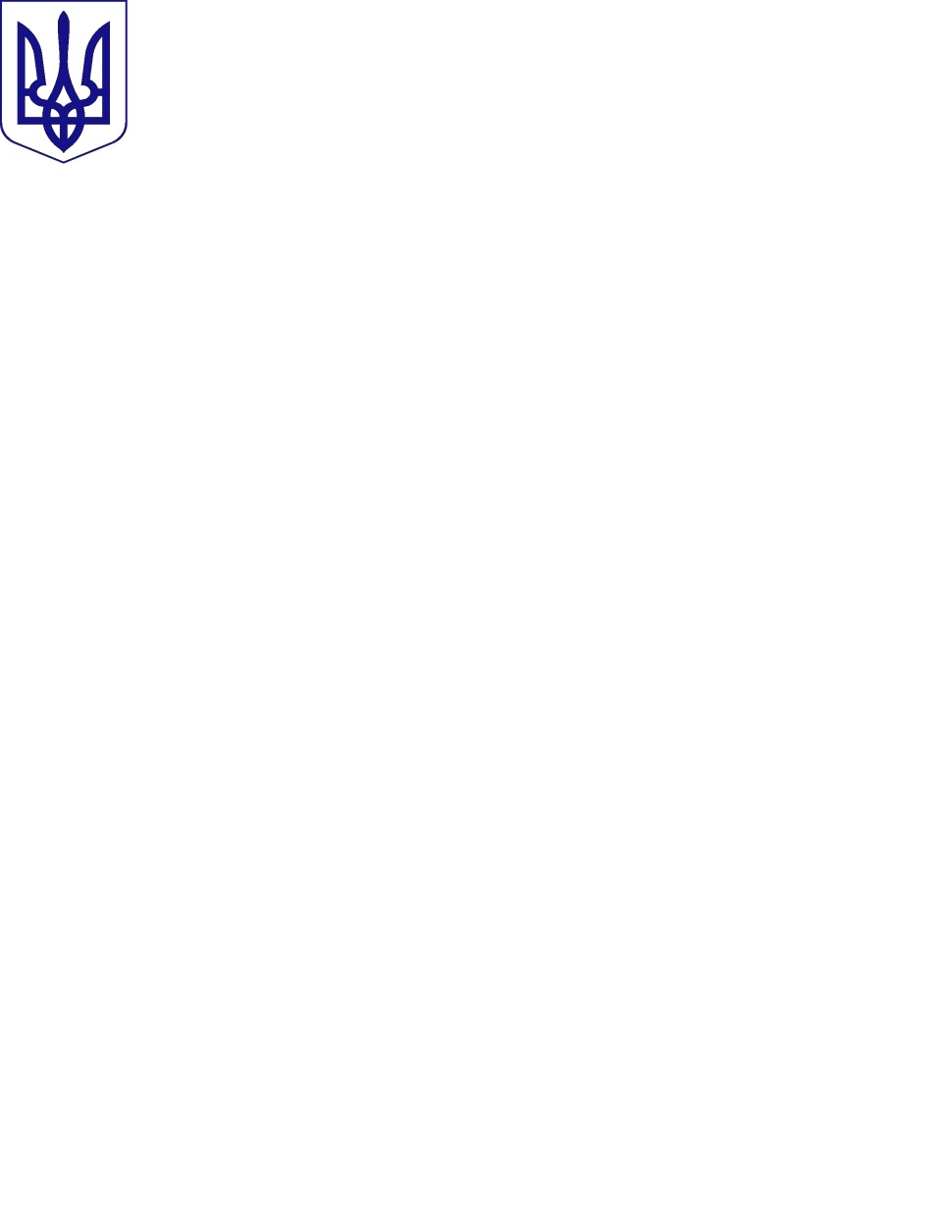 МІНІСТЕРСТВО ОСВІТИ І НАУКИ УКРАЇНИУКРАЇНСЬКИЙ ДЕРЖАВНИЙ ЦЕНТР ПОЗАШКІЛЬНОЇ ОСВІТИКловський узвіз 8, м. Київ, 01021; т/ф (044) 253-75-25; тел. 253-63-99, 253-01-05 “МТС” +38 (050) 566-89-50; “Київстар” +38 (097) 751-98-81; “Life” +38 (063) 673-19-61E-mail: udcpoua@gmail.com; estetu@i.ua; texn@i.ua; mettod2@gmail.com; Web-site: http://udcpo.com.ua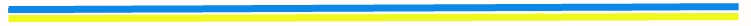 Від 20.02.2018 р. № 02-19На № ______ від ________ 20 ___ р.Про проведення Всеукраїнського конкурсу з інформаційних технологій для дітей та молоді «ITalent» (очно-заочного)Відповідно до пункту 119 Плану всеукраїнських і міжнародних організаційно-масових заходів з дітьми та учнівською молоддю на 2018 рік, затвердженого наказом МОН від 04.01.2018 № 12, з 20 лютого 2018 року розпочинається Всеукраїнський конкурс з інформаційних технологій для дітей та молоді «ITalent» (перший сезон). Умови проведення додаються.Конкурс проводиться Українським державним центром позашкільної освіти спільно з Молодіжною громадською організацією «Київський Інтелект Клуб», у співпраці з Громадською організацією «Всесвіт у гармонії», інтернет-клубом ASUS CyberZone, Українською антивірусною лабораторією Zillya та школою - ліцеєм «Черноморський».До участі у конкурсі запрошуються вихованці (учні) закладів позашкільної, загальної середньої, професійно-технічної освіти віком від 8 до 18 років включно. Конкурс (перший сезон) проводиться у два етапи: заочний (онлайн) та очний (у двох частинах). Початок реєстрації на заочний (онлайн) етап – з 20 лютого 2018 року.На фінальний (очний) тур запрошуються переможці першого етапу. Фінальний тур Конкурсу ІТ проектів відбудеться: 21-22 квітня 2018 року. Заїзд і реєстрація учасників Конкурсу ІТ проектів – 21 квітня 2018 року до 10.00 год. за адресою: м. Одеса, Віце-Адмірала Жукова, 17/19. Від’їзд учасників  22 квітня року після 13.00 год. Просимо завчасно придбати квитки на зворотний шлях. Витрати на проїзд учасників та осіб, які їх супроводжують, здійснюються за рахунок організації, що відряджає. Централізованим харчуванням та проживанням учасників заходу забезпечують організатори.Фінальний тур Конкурсу з кіберспорту відбудеться: 28 квітня 2018 року. Заїзд і реєстрація учасників Конкурсу з кіберспорту – 28 квітня 2018 року до 10.00 год. за адресою: м. Київ, Бессарабська площа, 2, ТРК Метроград, інтернет-клуб ASUS CyberZone. Від’їзд учасників - 28 квітня ц.р. після 18.00 год. Просимо завчасно придбати квитки на зворотний шлях. Витрати на проїзд, харчування учасників та осіб, які їх супроводжують, здійснюються за рахунок організації, що відряджає.Відповідальність за життя і здоров’я учасників у дорозі та під час проведення заходу забезпечують супроводжуючі особи.Додаткова інформація за тел. у м. Київ: (050) 966 – 83 - 66 (контактна особа – Єременко Антон Віталійович).Директор                                                                                                    Г. А. ШкураЄременко(050) 966-83-66Додаток до листа УДЦПОвід 20.02.2018 р. №02-19Умовипроведення Всеукраїнського конкурсу з інформаційних технологій для дітей та молоді «ITalent»Загальні положенняУмови визначають порядок організації та проведення Всеукраїнського конкурсу з інформаційних технологій для дітей та молоді «ITalent» (далі – Конкурс).Конкурс проводиться щороку у два сезони (кожне півріччя) на добровільних засадах за двома конкурсними програмами з ІТ проектів та кіберспорту.Конкурс є відкритим для вихованців (учнів, слухачів) закладів позашкільної, загальної середньої, професійно-технічної освіти. Конкурс проводиться з метою виявлення та підтримки обдарованих дітей та молоді, які здійснюють науковий пошук у сфері новітніх інформаційних технологій.Основними завданням Конкурсу є:залучення дітей та молоді до поглибленого вивчення інформаційних технологій;розвиток інженерної думки серед учнівської молоді;допомога молоді у професійному самовизначення;організація змістовного дозвілля дітей та молоді.Організаційно-методичне забезпечення проведення Конкурсу здійснює Український державний центр позашкільної освіти (далі – УДЦПО) спільно з Громадською організацією «Всесвіт у гармонії» (далі – ГО «Всесвіт у гармонії»), Молодіжною громадською організацією «Київський Інтелект Клуб» (далі – МГО «Київський Інтелект Клуб»), Інтернет клубом ASUS CyberZone.Інформація про проведення Конкурсу розміщується на офіційному сайті УДЦПО udcpo.com.ua, на офіційному сайті Конкурсу italent.org.ua (далі – сайт Конкурсу), а також у соціальній мережі Facebook на сторінці Українського державного центру позашкільної освіти.Під час проведення Конкурсу обробка персональних даних учасників здійснюється з урахуванням вимог Закону України «Про захист персональних даних».Організаційний комітет Для організації та проведення Конкурсу створюються організаційний комітет (далі – оргкомітет). Персональний склад оргкомітету Конкурсу затверджується наказом УДЦПО.До складу оргкомітету Конкурсу входять представники організаторів, педагогічні працівники закладів позашкільної освіти, представники громадських організацій (за згодою).Очолює оргкомітет голова, який визначає і розподіляє повноваження його членів, керує роботою з організації та проведення відповідного етапу Конкурсу.Члени оргкомітету здійснюють організаційну роботу щодо проведення відповідного сезону та етапу Конкурсу та забезпечують порядок його проведення.Секретар оргкомітету оформляє документи щодо проведення та підбиття підсумків відповідного етапу Конкурсу та сприяє висвітленню підсумків його проведення в засобах масової інформації.Журі Конкурсу Для проведення Конкурсу формуються журі, які забезпечують об’єктивність оцінювання конкурсних проектів та визначення переможців і призерів Конкурсу ІТ проектів. Персональний склад журі Конкурсу затверджується наказом УДЦПО.До складу журі Конкурсу можуть входити представники організаторів, педагогічні працівники закладів позашкільної, загальної середньої та вищої освіти, представники наукових установ і організацій, громадських організацій та приватних підприємств різної форми власності (за згодою).Кількість членів журі в кожній номінації становить не більше 5-6 осіб та не повинна перевищувати третини від кількості учасників Конкурсу.До складу журі в кожній номінації входять: голова журі, члени та секретар журі.Журі очолює голова, який організовує роботу членів журі, проводить засідання журі, бере участь у визначенні переможців і призерів Конкурсу, підписує оціночні протоколи його відповідного етапу.Члени журі Конкурсу:забезпечують об’єктивність оцінювання проектів учасників та їх презентацій під час проведення відповідного етапу Конкурсу;розміщують результати голосування на офіційному веб-сайті Конкурсу;заповнюють оціночні протоколи відповідного етапу Конкурсу;визначають переможців та призерів відповідного етапу Конкурсу.Оцінювання робіт здійснюється згідно критеріям оцінювання, що вказані на сайті www.italent.org.ua в описі відповідної номінації.Усі оцінки журі, як на заочному, так і на очному турі є публічними і публікуються на сайті конкурсу.Секретар журі Конкурсу забезпечує зберігання, систематизацію, оформлення документів і матеріалів відповідного етапу Конкурсу.До складу журі Конкурсу не можуть входити особи, що є близькими особами учасників Конкурсу.Визначення та нагородження переможців і призерів КонкурсуОсобиста першість визначається за максимальною кількістю балів, набраних її учасниками на всіх етапах Конкурсу.Учасники, які посіли призові місця в особистій першості, нагороджуються дипломами УДЦПО та призами спонсорів конкурсу (у разі їх наявності). Учасники, що посіли з 4 по 10 місце І етапу отримують грамоти учасників конкурсу.Обласна першість визначається сумою балів, набраних учасниками Конкурсу з відповідної області на всіх етапах Конкурсу. Область нагороджуються грамотою та кубком УДЦПО, якій передається обласному закладу позашкільної освіти. Підсумки Конкурсу оприлюднюються на офіційних сайтах Конкурсу, УДЦПО на наступний робочий день після його завершення.Проекти учасників Конкурсу публікуються на технічній платформі Конкурсу www.it-arena.org або на сайті Конкурсу (за їх згодою).Авторські праваВсі права авторів захищені законом «Про авторське право».Автори, що надсилають свої роботи на Конкурс, безоплатно передають організаторам Конкурсу право вільного використання і надання широкого доступу до цих матеріалів в межах веб-сайту конкурсу.Організатори Конкурсу залишають за собою право некомерційного використання поданих на Конкурс робіт, наприклад при підготовці атрибутики конкурсу, каталогу робіт, презентацій, тощо. При цьому обов’язковим є посилання на автора роботи.Вихідні файли робіт з розширенням *.ppt, *.psd, *.cdr, *.fla, *.tbs, *.max, *.blend та інші надаються з навчальною метою.Повне або часткове копіювання іншими особами творчих робіт, розміщених на веб-сайті конкурсу, заборонене, узгодження використання матеріалів обговорюється з їх авторами.Усі матеріали Конкурсу використовуються виключно в некомерційних цілях, відповідальність за несанкціоноване копіювання і комерційне використання будь-яких матеріалів несуть особи і організації, що неправомірно використали ці матеріали.Конкурс ІТ проектівУчасники Конкурсу ІТ проектівУчасть у Конкурсі беруть учні (вихованці) закладів позашкільної, загальної середньої, професійно-технічної освіти (далі – учасники).Конкурсу проводиться у двох вікових категоріях:молодша – для учасників віком від 8 до 14 років включно.старша – для учасників віком від 15 до 18 років включно.Кількість учасників:I етап: необмежено.II етап: учасники, що зайняли три перших місця у відповідній номінації I етапу кожної вікової категорії.Для участі в Конкурсі необхідно зареєструватися через сайт Конкурсу та подати конкурсні роботи організаційному комітету через офіційний сайт Конкурсу iTalent.org.ua (далі - сайт Конкурсу).У процесі реєстрації до бланка заявки вносяться особисті дані учасника, дані про навчальний заклад та інші дані.Учасники Конкурсу зобов’язані дотримуватись вимог Умов проведення, програми Конкурсу, норм поведінки, правил техніки безпеки та експлуатації обладнання й приладів.Кожен учасник має право приймати участь не більше ніж в 3 номінаціях. В одній номінації учасник може подати не більше, ніж одну роботу. На Конкурс приймаються роботи, які були зроблені авторами самостійно. Всю відповідальність за оригінальність та авторство використаного матеріалу несе учасник конкурсу.Умови проведення Конкурсу ІТ проектівКонкурс проводиться у два етапи:I етап відбірковий (заочний, онлайн): реєстрація, подача робіт. Термін проведення: з 20 лютого по 26 березня 2018 року. Результати I етапу: 9 квітня 2018 року.II етап фінальний (очний): Захист та презентація робіт. Термін проведення: 21-22 квітня 2018 року (м. Одеса). Формат проведення Конкурсу:I етап: Онлайн. Усі учасники мають зареєструватись через сайт Конкурсу та подати свої роботи у відповідній формі. Детальніше у розділі «Порядок реєстрації і прийому робіт Конкурсу ІТ проектів» цих умов конкурсу.II етап: Очний захист робіт с презентацією. Формат та регламент проведення захисту буде повідомлено учасникам II етапу окремо. Місце проведення: м. Одеса, Віце-Адмірала Жукова, 17/19.Конкурс проводиться у наступних номінаціях: «Програмна розробка»; «Програмно-апаратна розробка»; «Статична 2D графіка»;«Статична 3D графіка»;«2D-анімація»;«3D-анімація»;«Веб-сайт»;«Відеомонтаж»;«Розробка комп’ютерної гри».«Розробка на Scratch»«Цифрова фотографія»Теми та критерії оцінювання по номінаціях розміщуються у відповідному розділі сайту Конкурсу.Для участі в одній номінації учасник подає один проект.Порядок реєстрації і прийому робіт Конкурсу ІТ проектівУсі учасники та команди обов'язково самостійно реєструються на сайті Конкурсу і самостійно подають свої роботи через веб-інтерфейс. Під час реєстрації учасник вказує, до якої команди він належить (якщо необхідно). Також він може це вказати після реєстрації при редагуванні свого профілю.Під час завантаження роботи учасник вказує категорію, до якої відноситься робота, та заповнює необхідну описову інформацію щодо цієї роботи у полі електронної форми на сайті.Роботи, що поступили на конкурс, авторам не повертаються і не рецензуються.Робота має відповідати технічним вимогам, що вказані на сайті www.italent.org.ua в описі відповідної номінації.Правила відмови в реєстрації робіт. Оргкомітет та члени журі залишають за собою право відхиляти:Роботи, що містять рекламну інформацію.Роботи з наявністю: нецензурних і грубих виразів; пропаганду насильства, куріння, вживання алкоголю.Роботи, що містять порнографію і посилання на ресурси, що містять порнографічний характер.Роботи із закликом до порушення чинного законодавства і висловів расистського характеру.Роботи, що порушують закон «Про авторське право».Роботи з недотриманням правил і технічних вимог, встановлених даними Умовами.Конкурс з кіберспортуУчасники Конкурсу з кіберспортуУчасть у Конкурсі беруть учні (вихованці) закладів позашкільної, загальної середньої, професійно-технічної освіти віком до 18 років включно (далі – учасники).Кількість учасників:I етап: Усі зареєстровані команди або індивідуальні учасники, що підтвердили свою участь. Кожна команда в номінаціях «DOTA 2» та «CS:GO» складається з п’яти учасників.II етап: команди, що зайняли два перших місця у відповідній номінації I етапу у номінації «DOTA 2» та «CS:GO»; індивідуальні учасники, що зайняли перших 2 місця у номінації «Hearthstone».Усі учасники мають зареєструватись через сайт Конкурсу (www.italent.org.ua). Сітка турніру та оперативна інформація публікується на сайті www.italent.org.ua та/або www.gameinside.ua.  Умови проведення Конкурсу з кіберспортуКонкурс проводиться у два етапи:Реєстрація з 20 лютого по 8 квітня 2018 року. I етап відбірковий (заочний, онлайн): з 18 березня по 16 квітня 2018 року. II етап фінальний (очний): 28 квітня 2018 року (м. Київ). LAN фінал. Формат проведення Конкурсу:I етап: Онлайн. Конкурс із серії відбіркових онлайн турнірів в номінації «DOTA 2» та «CS:GO», та одного відбіркового турніру в номінації «Hearthstone». Деталі проведення онлайн етапу розміщуються у відповідному розділі сайту Конкурсу.II етап: Очний (LAN-фінал). Конкурс проводиться по олімпійській системі (playoff) до двох перемог (BO3) за адресою: м. Київ, Бессарабська площа, 2, ТРК Метроград,інтернет-клуб ASUS CyberZone.Конкурс проводиться у трьох номінаціях: «DOTA 2», «CS:GO» та «Hearthstone». Регламент проведення Конкурсу з кіберспортуНомінація «DOTA 2». Місце в сітці визначається шляхом жеребкування. Матч проводиться в режимі «Captain's Mode». Час та дата змагань будуть сформовані після завершення реєстрації команд та розміщені на сайті конкурсу. Команди грають до моменту, поки не буде зруйновано трон або одна з команд не здасться.Номінація «CS:GO». Карти на яких може відбуватись змагання: Cache, Cobblestone, Inferno, Mirage, Nuke, Overpass і Train. Суперники по черзі викреслюють карти, поки не залишиться одна. Першою черкає команда, що стоїть вище по сітці. Команди грають 15 раундів, після чого змінюються сторонами. Переможцем матчу стає команда, яка першою виграла 16 раундів. Якщо команди зіграли в нічию 15:15 граються додаткові раунди по три за кожну сторону до 4-х перемог, поки не визначиться переможець. У додатковому часі виставляється «стартмані» 15 000. Місце в сітці визначається шляхом жеребкування. Час та дата змагань будуть сформовані після завершення реєстрації команд та розміщені на сайті конкурсу.Номінація «Hearthstone». Версія гри: ліцензійна, останньої версії. Турнір проходить на сервері EU. Усі ігри проходять у стандартному режимі. Інших обмежень на карти чи героїв немає. Інші умови та повний регламент розміщені на сайті italent.org.ua у відповідному розділі.  Інші умовиПід час Конкурсу заборонено використання чітів та сторонніх програм (Aimbot та інші). Команда, члени якої будуть використовувати подібні засоби, буде дискваліфікована. Оргкомітет залишає за собою право переглянути результати окремих матчів у разі порушення одним із членів команди даного пункту умов Конкурсу.Директорам обласних та Київського міського центрів науково-технічної творчості учнівської молоді